Deighton Parish CouncilChairman: Steven Hardcastle, Ivy Dene, Main Street, Deighton, YORK YO19 6HD07770 746458	deightonpc@gmail.com		www.deightonpc.org.uk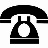 OFFICIAL NOTICE OF EXTRAORDINARY MEETING OF DEIGHTON PARISH COUNCIL TO BE HELD VIA ZOOM VIDEO CONFERENCING ON MONDAY      25th JANUARY 2021 at 7.30pm.Zoom Meeting ID: 939 1917 3646Passcode: 380571Meetings are open to the Public except for any item labelled as part 2 under the Public Bodies (Admission to Meetings) Act 1960 Section 1Press and Public may not speak when the Council is in progress; when Councillors are discussing council business; when councillors are in the process of decision making.Any elector is entitled to attend this meeting and any concerns, questions or suggestions will be taken after the Chairman welcomes those present.  The time for this will be limited to 5 minutes.Decisions cannot be made at this meeting on items not on the agenda.Councillors, clerk, public and press are requested to sign the attendance book.Cllr. J M FletcherActing as Interim Clerk13 January 2021AGENDA21028		Attendance/ApologiesTo receive any apologies for absence and approve reasons.All present are required to sign the attendance book21029		Declarations of Interest	To receive any declarations of interest on any items on the agenda and any requests for dispensations.21030	Budget 2021-22		To agree a budget for the forthcoming financial year21031	PreceptTo decide on precept request for 2021-2221032	Internal Audit	To agree to appoint YLCA to carry out internal audit for 2020-21